Name: _______________________________					Nov. 21, 2022											Mr. FormaranWorksheet #1WORD SEARCH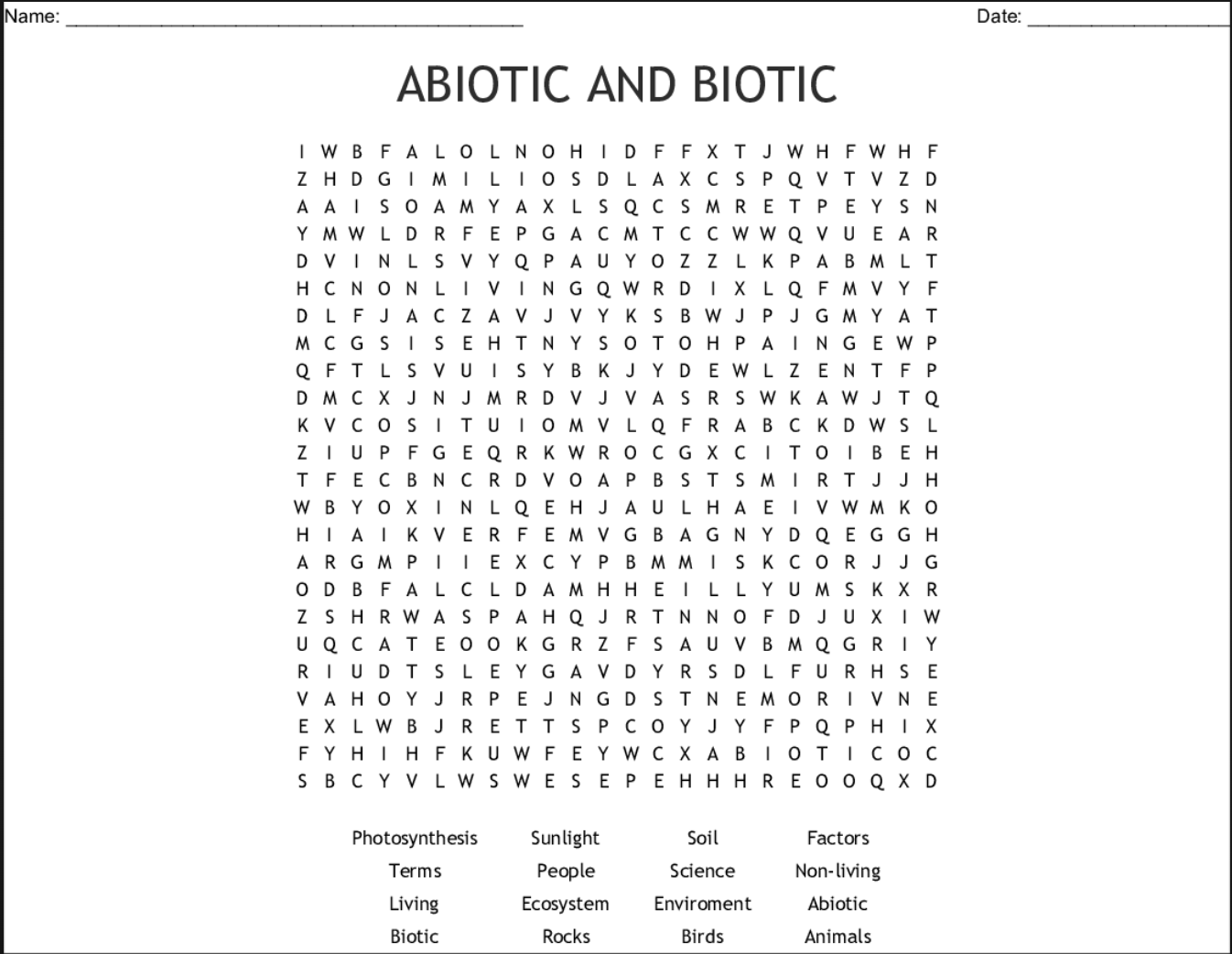 Name: _______________________________					Nov. 21, 2022											Mr. FormaranWorksheet #2Crossword Puzzle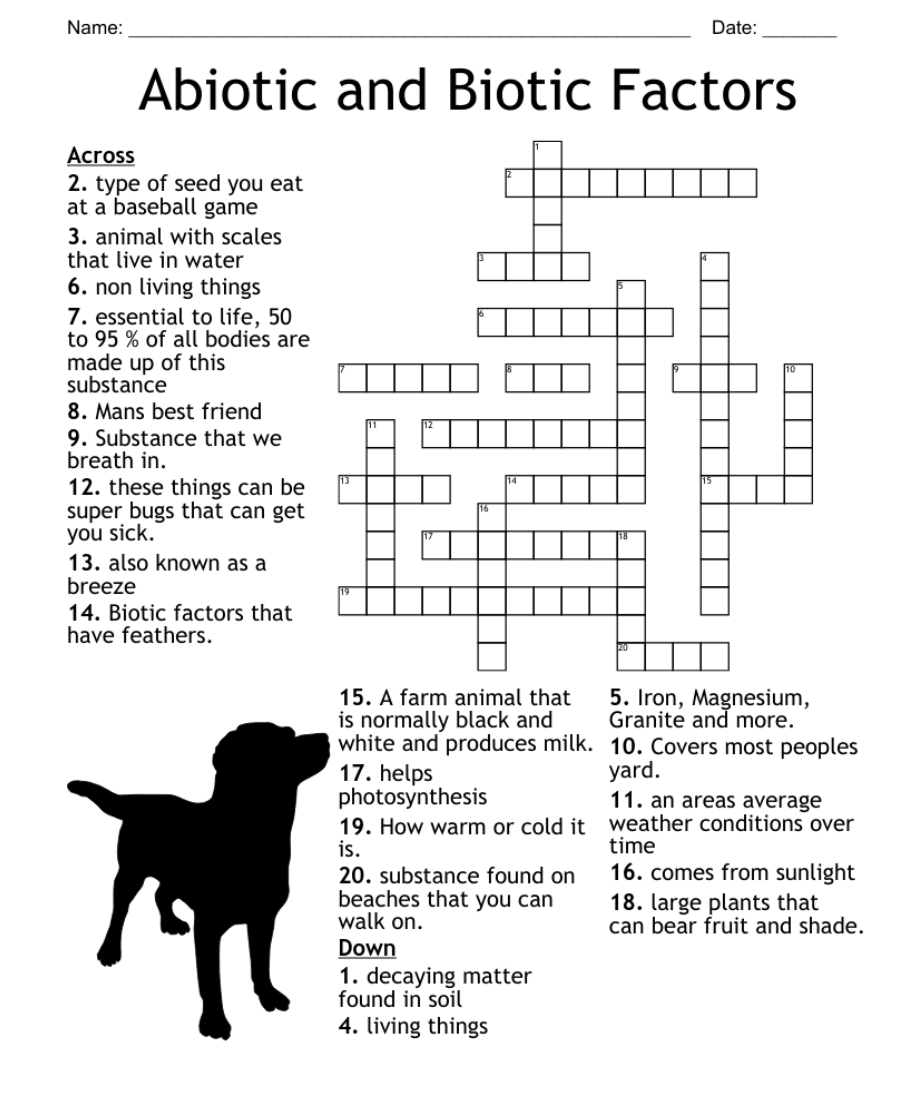 Name: _______________________________					Nov. 21, 2022											Mr. FormaranWorksheet #3Crossword Puzzle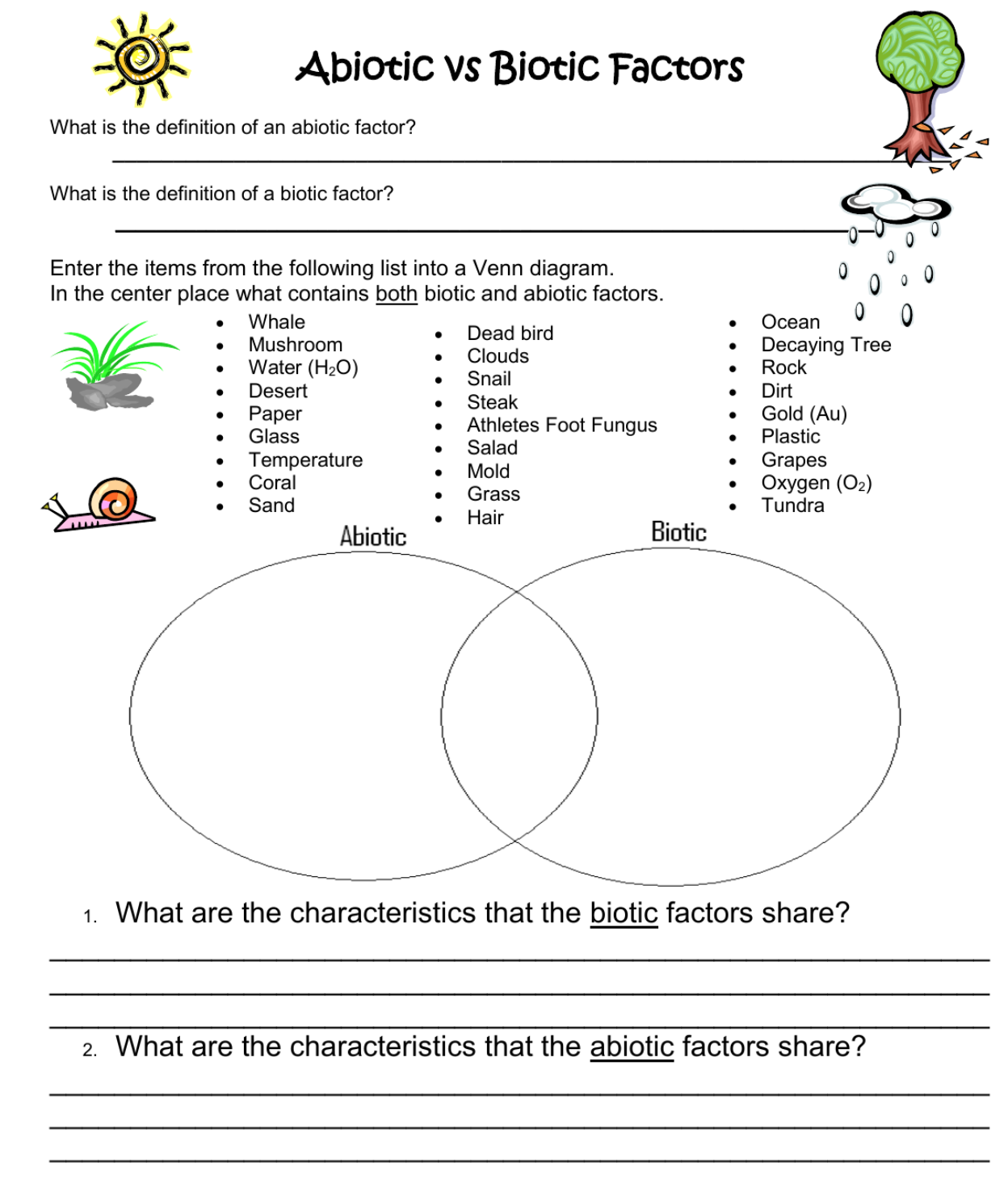 Name: _______________________________					Nov. 21, 2022											Mr. FormaranWorksheet #4Venn DiagramLook around you and list at least 30 things you see in the proper category using Venn Diagram.		                       Biotic							                      AbioticWhy did you have things in the  intersection  of biotic and abiotic?
_____________________________________________________________________________ 